UNIONE COLLI MARITTIMI PISANI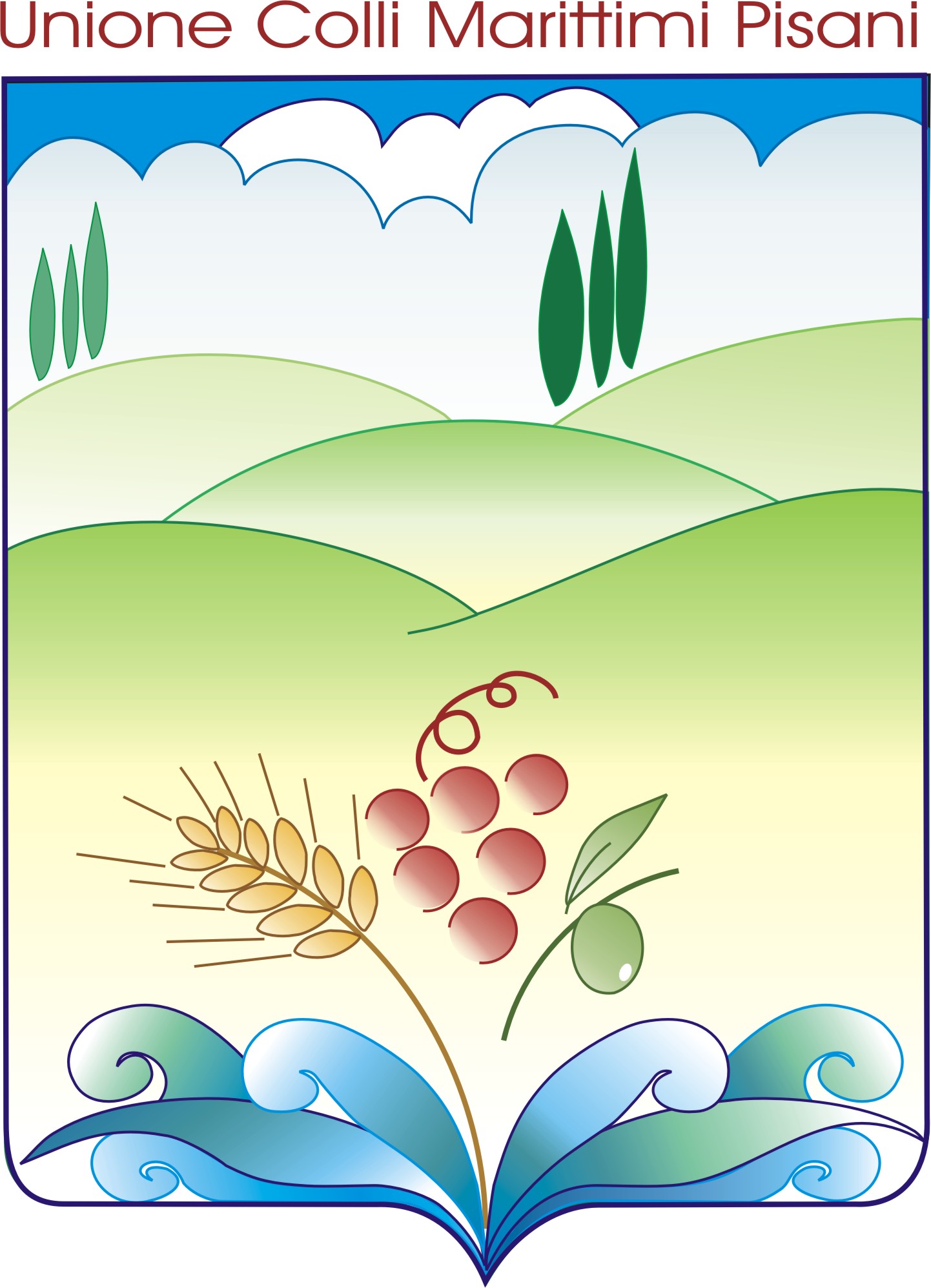 fra i comuni di Castellina Marittima, 
Montescudaio e Riparbella Provincia di Pisa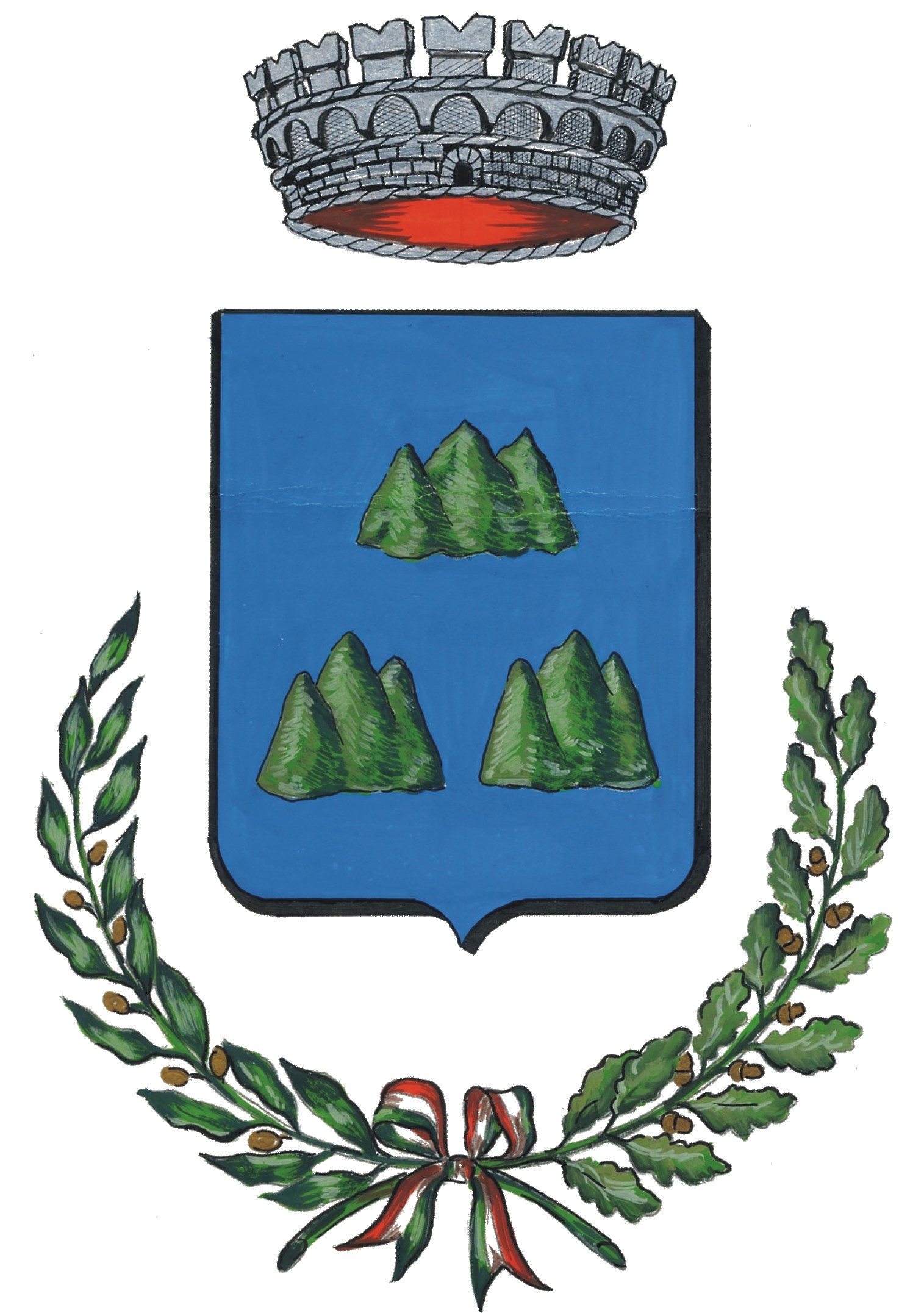 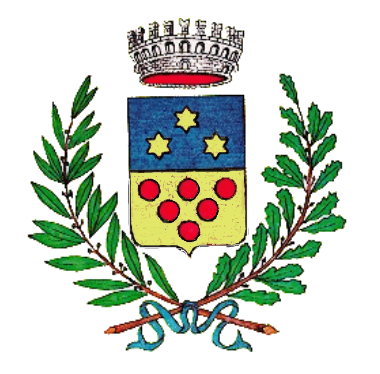 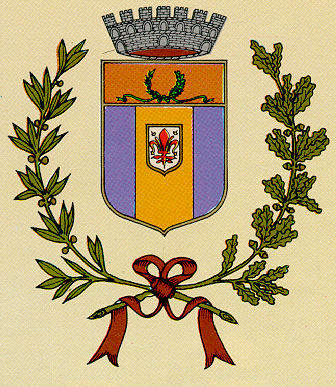 ALL. C) REGOLAMENTO SUI PROCEDIMENTI DISCIPLINARIINDICEART. 1   - OGGETTO E CONTENUTO DELLA DISCIPLINAART. 2   - DISPOSIZIONI GENERALI IN MATERIA DI RESPONSABILITA’ART. 3 – UFFICIO COMPETENTE PER PROCEDIMENTI E LE SANZIONI DISCIPLINARI ART. 4  – RICUSAZIONE DEI COMPONENTI DELL’ORGANO COMPETENTE ADEMETTERE IL PROVVEDIMENTO DISCIPLINARE ART. 5   – SOSPENSIONI CAUTELARIART. 6 – OBBLIGO DELLA DENUNCIA ART. 7  – PROCEDIMENTO DISCIPLINAREART. 8 – CONTESTAZIONE DEGLI ADDEBITI E AUDIZIONE DEL DIPENDENTE ART. 9   – ACQUISIZIONE DI ULTERIORI ELEMENTI DI PROVAART. 10 – PROCEDURE NON OBBLIGATORIE DI CONCILIAZIONE ART. 11 – APPLICAZIONE DELLE SANZIONIART. 12 – CONCLUSIONE DEL PROCEDIMENTO E SUA ESTINZIONE ART. 13 – IMPUGNAZIONE DELLE SANZIONI DISCIPLINARIART. 14 – RAPPORTO TRA PROCEDIMENTO DISCIPLINARE E PROCEDIMENTO PENALEART. 15 – SOSPENSIONE CAUTELARE IN CASO DI PROCEDIMENTO PENALE ART. 16 – ULTERIORI SANZIONI DISCIPLINARIART. 17 – ENTRATA IN VIGORE ART. 18 - NORME FINALIART. 1 OGGETTO E CONTENUTO DELLA DISCIPLINA1. Il presente regolamento, in applicazione degli artt. 55 e seguenti del D.Lgs.  30.03.2001, n. 165, per come sostituiti, modificati od aggiunti dal D.Lgs. 27 ottobre 2009, n.150, nonché delle altre disposizioni di legge vigenti in materia e delle norme contenute nei contratti collettivi nazionali di lavoro per il personale degli  Enti  Locali, dispone sulla responsabilità del personale dipendente, sulle sanzioni disciplinari e sui relativi procedimenti ed individua l’ufficio competente per i procedimenti disciplinari e per l’applicazione delle sanzioni disciplinari.ART. 2 DISPOSIZIONI GENERALIIN MATERIA DI RESPONSABILITA’Per i dipendenti dell’Unione colli Marittimi Pisani, compresi i dipendenti assunti con contratto di lavoro a tempo determinato e i dipendenti in regime di somministrazione di lavoro, fatte salve le norme vigenti in materia di responsabilità civile, amministrativa, penale e contabile, si applicano in materia di responsabilità disciplinare le disposizioni contenute nel presente regolamento.Le disposizioni si applicano altresì al personale in comando o in distacco presso l’Unione o presso altre amministrazioni, al personale assunto ai sensi dell’art. 1, c. 557, L 311/2004, al personale assunto ai sensi dell’art. 14, CCNL dell'1 aprile 1999.Per quanto non espressamente previsto nel presente regolamento si rinvia alle norme di cui all’art. 2106 del Codice Civile, all’art. 7 commi 1, 5 e 8 della legge 20.5.1970, n. 300, alle altre disposizioni di legge vigenti in materia ed ai contratti collettivi nazionali di lavoro.ART. 3UFFICIO COMPETENTE PER PROCEDIMENTI E LE SANZIONI DISCIPLINARIL’Ufficio per i procedimenti disciplinari è composto dal Segretario generale e in sua assenza dal Vicesegretario generale.L'ufficio di avvale della collaborazione dell'Area che gestisce il personale. Nelle sedute, funge da segretario verbalizzante delle sedute  un funzionario nominato dal Segretario generale.La sanzione disciplinare del rimprovero verbale è comminata dal Responsabile di Area al quale appartiene il dipendente o, nel caso dei Responsabili di Area dal Segretario Generale, secondo quanto previsto dal presente regolamento e dalla disciplina stabilita dal contratto collettivo nazionale di lavoro.Le sanzioni superiori al rimprovero verbale, in assenza nell’Ente di personale avente qualifica dirigenziale, come indicato al punto al c. 1 del presente articolo, sono comminate dall’Ufficio per i procedimenti disciplinari.Nell’espletamento delle sue attribuzioni l’ufficio per i procedimenti disciplinari dispone di pieni poteri in ordine a sopralluoghi, ispezioni, acquisizione di testimonianze e assunzione di qualsiasi mezzo di prova, incluso l’acquisizione di informazioni e documenti da altre amministrazioni pubbliche.ART. 4RICUSAZIONE DEI COMPONENTI DELL’ORGANO COMPETENTE AD EMETTERE IL PROVVEDIMENTO DISCIPLINARELe cause che determinano l’obbligo di astensione e la facoltà di ricusazione sono quelle previste in materia dal codice di procedura civile per quanto applicabili ai procedimenti disciplinati dal presente regolamento.La ricusazione è proposta con dichiarazione sottoscritta dal dipendente sottoposto al procedimento disciplinare ed è presentata a mano al Area Personale dallo stesso o dal difensore eventualmente nominato.L’istanza di ricusazione può essere altresì trasmessa a mezzo di raccomandata postale ovvero mediante posta elettronica certificata o a mezzo fax.Sull’istanza di ricusazione decide l’Ufficio per i procedimenti disciplinari.ART. 5 SOSPENSIONI CAUTELARIIl dipendente comunale può essere sospeso cautelativamente dal servizio, sia nel corso del procedimento disciplinare che nel caso sia sottoposto a procedimento penale, secondo quanto previsto in merito dalle disposizioni di legge in vigore e dai contratti nazionali del comparto Regioni -Enti Locali.Il provvedimento è di competenza dell’Ufficio di cui al precedente art. 3.ART. 6OBBLIGO DELLA DENUNCIAI Responsabili degli uffici e dei servizi hanno l’obbligo di segnalare al più presto al competente Responsabile di Area eventuali infrazioni commesse dal personale assegnato alle medesime strutture e di cui siano venuti a conoscenza.I Responsabili di Area e, per questi ultimi, il Segretario Generale ovvero il Presidente ed i componenti degli organi collegiali dell’Ente (Giunta e Consiglio), quando hanno notizia di comportamenti disciplinari punibili con una sanzione superiore al rimprovero verbale, sono obbligati, al più presto e comunque non oltre cinque giorni dalla notizia del fatto, a darne comunicazione all’Ufficio di cui al precedente art. 3, per il tramite dell'Area che gestisce il personale, che provvede a costituire il relativo fascicolo. Contestualmente, il Responsabile del Area comunica all’interessato l’avvio del procedimento.ART. 7PROCEDIMENTO DISCIPLINAREL’Ufficio per i provvedimenti disciplinari, avuta notizia dell’infrazione e  ove  ritenga la stessa sanzionabile con provvedimento di propria competenza, provvede, senza indugio e comunque non oltre 20 giorni dalla data di ricezione della comunicazione di cui al precedente art. 6, comma 2, a contestare per iscritto l’addebito al dipendente, convocandolo per il contraddittorio a sua difesa con un preavviso di almeno dieci giorni.Il dipendente interessato, ove lo ritenga opportuno, può farsi assistere nel contraddittorio da un procuratore ovvero da un rappresentante dell’associazione sindacale cui aderisce o conferisce mandato e può inviare entro il termine per ciò stabilito una memoria scritta o, in caso di grave ed oggettivo impedimento, formulare, per una sola volta, una motivata istanza di rinvio del termine per l’esercizio del diritto di difesa.L’Ufficio conclude il procedimento disciplinare con l’atto di archiviazione o di irrogazione della sanzione entro sessanta giorni dalla data di contestazione dell’addebito.In caso di differimento del termine di difesa a causa di impedimento del dipendente superiore a dieci giorni, il termine per la conclusione del procedimento disciplinare    è prorogato in misura corrispondente.Per le infrazioni che comportano l’applicazione di una sanzione superiore alla sospensione dal servizio con privazione della retribuzione per più di dieci giorni, i termini di cui ai precedenti commi, salvo l’eventuale sospensione di cui all’art. 55- ter del D.Lgs. n.165/2001 introdotto dall’art.69 del D.Lgs. 150/2009, sono raddoppiati.Il termine di contestazione degli addebiti da parte dell’Ufficio decorre dalla data di ricezione della comunicazione di cui al precedente art. 6, comma 2, ovvero  dalla data di acquisizione della notizia della violazione.ART. 8CONTESTAZIONE DEGLI ADDEBITI E AUDIZIONE DEL DIPENDENTENessun provvedimento disciplinare, salvo il rimprovero verbale, può essere adottato nei confronti del dipendente senza la preventiva contestazione degli addebiti.La contestazione degli addebiti, per fatti o comportamenti per i quali sia ipotizzabile una sanzione superiore al rimprovero verbale, è obbligatoria e deve essere effettuata in forma scritta dall’Ufficio competente mediante consegna a mano ovvero tramite raccomandata postale con avviso di ricevimento.Ove al Dipendente, per ragioni d’ufficio sia stata assegnata una casella di posta elettronica certificata, la notifica avviene mediante spedizione dell’atto di contestazione degli addebiti all’indirizzo di titolarità del dipendente.La comunicazione degli addebiti deve essere specifica e completa e deve riferire i fatti contestati in modo circostanziato, facendo riferimento alle norme violate del Codice disciplinare di cui al “Titolo II” del C.C.N.L. dell’11 aprile 2008 e s. m. i.Nella stessa comunicazione, l’Ufficio competente alla irrogazione della sanzione fisserà la data, l’ora ed il luogo di convocazione del dipendente per sentirlo direttamente sui fatti oggetto  del procedimento. La convocazione deve informare,altresì, il dipendente interessato della facoltà di potersi far assistere nel contraddittorio da un procuratore ovvero da un rappresentante dell’associazione sindacale cui aderisce o conferisce mandato e della possibilità di far pervenire all’Ufficio per i procedimenti disciplinari, entro  la  stessa data, una memoria scritta  o, in caso di grave ed oggettivo impedimento, di formulare, per una sola volta, una motivata istanza di rinvio del termine per l’esercizio del suo diritto di difesa. Per le comunicazioni successive il dipendente può richiedere che le stesse vengano effettuate mediante fax ad un numero di cui egli o il suo procuratore abbiano disponibilità.La convocazione scritta per la difesa del dipendente non può avvenire prima che siano trascorsi almeno dieci giorni dalla data di contestazione del fatto  che  vi ha dato causa.Al dipendente o, su espressa delega, al suo difensore è consentito l’accesso a tutti gli atti istruttori riguardanti il procedimento a carico.L’audizione si svolge secondo le seguenti modalità: nella seduta, che si tiene in  forma non pubblica, il Segretario Generale riferisce dei fatti che hanno dato origine all’avvio del procedimento in presenza del dipendente incolpato. Il dipendente svolge la propria difesa oralmente o mediante consegna di memoria scritta, eventualmente anche per il tramite del soggetto che lo assiste.  Il  Segretario Generale può rivolgergli domande in merito ai fatti ed alle circostanze  che  risultano dagli atti del procedimento e chiedergli chiarimenti in merito agli assunti difensivi.Dell’audizione del dipendente, viene redatto apposito verbale scritto a cura del dipendente chiamato ad assolvere alle funzioni di segretario verbalizzante.Il verbale, dopo che ne è stata data lettura, viene immediatamente sottoscritto dal dipendente e, ove nominato, dal difensore o rappresentante e controfirmato dal Segretario Generale Responsabile dell' Ufficio per i procedimenti disciplinari e dal segretario verbalizzante.L’eventuale rifiuto opposto dal dipendente alla sottoscrizione è annotato nello stesso verbale.ART. 9 ACQUISIZIONE DI ULTERIORI ELEMENTI DI PROVAAi fini della definizione del procedimento disciplinare, l’Ufficio competente può acquisire nel corso dell’istruttoria informazioni e documenti anche da altre Pubbliche Amministrazioni e testimonianze di altri dipendenti che per ragioni di ufficio o di servizio siano a conoscenza di informazioni rilevanti.Il dipendente, che essendo a conoscenza di elementi rilevanti di un procedimento disciplinare in corso, rifiuta la collaborazione richiesta  dall’Ufficio  procedente  ovvero rende dichiarazioni false o reticenti, è soggetto all’applicazione  della sanzione di cui all’art. 55bis, comma 7, del D.Lgs. 165/2001, introdotto  dall’art.69 del D.Lgs. 150/2009.ART. 10PROCEDURE NON OBBLIGATORIE DI CONCILIAZIONEL’Ufficio per i procedimenti disciplinari, ove previsto dal contratto collettivo nazionale di lavoro, può avvalersi, fuori dai casi in cui è prevista la sanzione del licenziamento, di forme di conciliazione non obbligatoria da concludersi entro il termine massimo di trenta giorni dalla contestazione degli addebiti e  comunque prima dell’irrogazione della sanzioneNei casi di cui al precedente comma la sanzione, determinata concordemente dall’Ufficio competente e dal dipendente sottoposto a procedimento disciplinare o  dal suo procuratore o dal suo rappresentante, non può essere di specie diversa da quella prevista dalla legge o dal CCNL per l’infrazione contestata e non è soggetta  ad impugnativa.Il verbale di conciliazione non obbligatoria è comunque sottoscritto del dipendente  o dal suo procuratore o dal suo rappresentante.Durante la procedura conciliativa ed in caso di esito negativo della stessa, i termini del procedimento disciplinare rimangono sospesi e riprendono a decorrere dalla conclusione della stessa.ART. 11 APPLICAZIONE DELLE SANZIONIL’Ufficio per i procedimenti disciplinari provvede ad applicare la sanzione prevista dalla legge e dal contratto collettivo nazionale di lavoro nei termini previsti dal vigente CCNL sulla base degli accertamenti effettuati e  delle eventuali giustificazioni addotte dal dipendente.Qualora l’Ufficio ritenga che non vi sia luogo a procedere disciplinarmente, dispone la chiusura del procedimento.Il provvedimento di irrogazione della sanzione o di archiviazione del procedimento, sottoscritto dai componenti dell’Ufficio, è comunicato al dipendente con le stesse modalità previste per la contestazione degli addebiti. Copia di tale provvedimento è trasmessa al Presidente, nonché all'Area che gestisce il personale ed al relativo Responsabile di Area che provvederanno, ognuno per quanto di competenza, a dargli esecuzione e ad inserirlo nel fascicolo personale del dipendente.Nel caso in cui l’ufficio per i procedimenti disciplinari ritenga che la sanzione da applicare sia il richiamo  verbale, ne da comunicazione al competente Responsabile  di Area che ha l’obbligo di infliggerla entro 10 giorni.La sanzione del “rimprovero verbale”, che consiste in una dichiarazione di biasimo formalizzata oralmente, va comminata dal Responsabile del Area senza particolari formalità, fatta salva la preventiva comunicazione, anche verbale, del motivo da cui trae origine. Essa deve risultare da specifico verbale scritto, da trasmettere, entro 15 giorni dall’adozione, al Area Personale che provvederà ad inserirlo nel fascicolo personale del dipendente.L'Area che gestisce il personale istituisce per ogni dipendente una scheda contenente gli estremi dei procedimenti disciplinari subiti e delle conseguenti sanzioni irrogate. Tale  scheda è sottoscritta dal Responsabile del Area Personale e costituisce elemento essenziale del fascicolo di ogni procedimento disciplinare.Art. 12CONCLUSIONE DEL PROCEDIMENTO E SUA ESTINZIONEIl procedimento disciplinare deve concludersi obbligatoriamente entro i termini stabiliti dall’art 55-bis, commi 2 e 4, del D.Lgs 165/2001,introdotto dall’art.69 del D.Lgs. 150/2009 e riportati nell’art.7 del presente regolamento.In caso di differimento dei termini a difesa, superiore a 10 giorni, il termine di 60 giorni è prorogato di un periodo corrispondente. In caso di violazione dei termini da parte dell’Amministrazione scatta la decadenza dell’azione disciplinare. Se la violazione dei termini è commessa dal dipendente questi decade dall’esercizio del diritto alla difesa.In caso di trasferimento del dipendente, a qualunque titolo, presso altra Pubblica Amministrazione, il procedimento disciplinare avviato sarà concluso e la sanzione sarà applicata da quest’ultima. In tali casi i termini per la contestazione degli  addebiti o per la conclusione del procedimento, ove ancora pendenti, sono interrotti e riprendono a decorrere alla data del trasferimento.Il caso di dimissioni del dipendente il procedimento disciplinare ha ugualmente  corso solo se per l’infrazione commessa è previsto il licenziamento o se è stata disposta la sospensione cautelare dal servizio. In tali casi le relative determinazioni conclusive sono assunte ai soli fini degli effetti giuridici non preclusi dalla cessazione del rapporto di lavoroART. 13 IMPUGNAZIONE DELLE SANZIONI DISCIPLINARI1. Ai fini dell’impugnazione delle sanzioni disciplinari di cui al presente regolamento si applicano gli artt. 63 e seguenti del D.Lgs. n.165/2001, nonché le altre disposizioni di legge vigenti in materia.ART. 14RAPPORTO TRA PROCEDIMENTO DISCIPLINARE E PROCEDIMENTO PENALE1. Ai fini della disciplina dei rapporto tra procedimento disciplinare e procedimento penale trovano applicazione le norme contenute nella legge 27/3/2001, n.97, l’art. 55-ter del D.Lgs. 165/2001,introdotto dall’art.69 del D.Lgs. 150/2009, e, per quanto  con  esse  compatibili, l’art. 4 del CCNL sottoscritto in data 11/4/2008.ART. 15 SOSPENSIONE CAUTELAREIN CASO DI PROCEDIMENTO PENALE1. Ai fini della disciplina dell’istituto della sospensione cautelare in caso  di procedimento penale trovano applicazione le norme contenute nella legge 27/3/2001, n.97, l’art. 94 del D.Lgs. 18/8/2000, n.267, e l’art. 5 del CCNL sottoscritto in data 11/4/2008.2. Nei casi di cui al precedente comma 1 la sospensione cautelare è disposta con provvedimento del Responsabile del Area Personale.ART. 16ULTERIORI SANZIONI DISCIPLINARI1. Oltre alle sanzioni disciplinari previste dal CCNL del personale degli Enti Locali, con decorrenza dalla data di entrata in vigore del D.Lgs 150/2009, trovano altresì applicazione le ulteriori sanzioni previste dagli artt. 55-quater e seguenti del D.Lgs 165/2001 nei casi ivi contemplati.ART. 17 ENTRATA IN VIGOREIl presente Regolamento entra in vigore dopo quindici giorni dalla sua pubblicazione all’Albo Pretorio dell’Unione colli Marittimi Pisani.Le disposizioni di cui al presente regolamento sono portate a conoscenza di tutti i dipendenti con le stesse modalità previste dal C.C.N.L. per il codice disciplinare e sono pubblicate sul sito istituzionale dell’Ente. ART. 18  NORME FINALI1. Per quanto non previsto dal presente regolamento si rimanda alle ulteriori norme di legge e  dei contratti collettivi nazionali di lavoro vigenti in materia di sanzioni disciplinari e procedimenti disciplinari.